1st GradeSummer Reading Assignment2023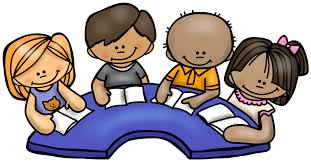 1st Grade  Summer Reading AssignmentASSIGNMENT:Read a total of 10 books over the summer.Complete the attached Reading Log to document 10 books that you’ve read.Choose 2 books to read and write a book report about.1 book must be fiction1 book must be nonfictionThere are two copies of each kind of book report attached so you can be sure to have what you need depending on the books you choose to read. This assignment is due on the first day of school in September and will count as your first writing grade.  There is a grading rubric attached so you can see the expectations for this assignment.Please use the free resources below if you’re unable to go to the library or purchase books.  The Bergen County Cooperative Library Service offers ebooks you can borrow and read.  Just go to www.bccls.org to sign up for an online library card. Scholastic Storiahttps://www.wilbooks.com/free-resourceshttps://www.readacrossamerica.org/http://www.storylineonline.net/https://storytimefromspace.com/If you have any questions, please feel free to reach out via email:Mrs. Ferrentino - laura.ferrentino@epcs.wsSee you in September!Reading ListEasy ReadersIf your 1st grader is looking for silly books, read:My Toothbrush is Missing by Jan ThomasWhat is Chasing Duck? by Jan ThomasWe Are in a Book by Mo Willems (all Elephant and Piggie books are fantastic!)The Big Fat Cow That Goes Kapow by Andy GriffithsIf your 1st grade child likes stories about real life and friendship, try:Who Is That, Cat the Cat? by Mo WillemsWe Are Growing by Laurie KellerDon’t Worry, BEE Happy by Ross BurachBig Cat by Ethan LongThe Cookie Fiasco by Dan SantatBaby Monkey, Private Eye by Brian Selznick & David SerlinLazy Bear, Crazy Bear by Kevin BolgerTrucktown by Jon ScieszkaIf your 1st grader likes animal stories, try reading:Slow, Slow Sloths by Bonnie BaderLittle Big Horse by Dave HorowitzWe Dig Worms by Kevin McCloskeyEasiest Chapter Books - Easy chapter books have pictures with words. The easiest chapter books have just a few sentences per page. Try these first grade favorites..Fly Guy by Tedd Arnold – FUNNYSee the Cat: Three Stories About a Dog by David LaRochelle – FUNNYHi, Jack! (A Jack Book) by Mac Barnett & Greg Pizzoli – FRIENDSHIPDo You Like My Bike? (Hello, Hedgehog!) by Norm Feuti – FRIENDSHIPAn Elephant & Piggie Biggie! by Mo Willems – FUNNYAggie the Brave by Lori Ries – FRIENDSHIPCaterpillar to Butterfly by Laura Marsh – NONFICTIONMr. Putter and Tabby Walk the Dog by Cynthia Rylant – FRIENDSHIPFrog and Toad Are Friends by Arnold Lobel – FRIENDSHIPPenny and Her Marble by Kevin Henkes – REALISTICNarwhal: Unicorn of the Sea by Ben Clanton – FRIENDSHIPEasy Chapter Books - Easy chapter books have bigger text with pictures every few pages. These books listed range from middle of 1st grade to beginning of second-grade reading levels.If your first grader likes animal main characters, read:Kitty and Dragon by Meika HashimotoPug Blasts Off (Diary of a Pug) by Kyla MayKung Pow Chicken by Cindi MarkoOwly: The Way Home and The Bittersweet Summer by Andy RuntonIf your 1st grade children like funny books, try:Smell My Foot (Chick and Brain) by Cece BellMoldylocks and the Three Beards by Noah Z. JonesMeet Mo and Jo: The Boulder Brothers by Sarah LynnThe Infamous Ratsos by Kara LareauGeeger the Robot Goes to School by Jarret LernerIf your 1st grade kids like realistic books, read:Meet Yasmin! by Saadia FaruquiHappy Paws: Layla and the Bots by Vicky FangThe Party and Other Stories (Fox and Chick) by Sergio RuzzierKitty and the Moonlight Rescue by Paula HarrisonMia Mayhem Is a Superhero! by Kara WestIf your 1st graders like adventure & fantasy books, try:Bo’s Magical New Friend (Unicorn Diaries) by Rebecca ElliottThe Princess in Black by Shannon Hale and Dean Hale Ricky Ricotta’s Mighty Robot #1 by Dav PilkeyNotebook of Doom #1 by Troy CummingsRise of the Earth Dragon #1 by Tracey WestMore Challenging Chapter BooksIf your reader loves graphic novels, try these choices:Cat Kid Comic Club by Dav PilkeyBird and Squirrel on Ice by James BurksMr. Wolf’s Class: Mystery Club by Aron Nels SteinkeCat Ninja by Matthew CodyKing of the Birds by Elise GravelGuinea Pig, Pet Shop Private Eye by Colleen AF VenableIf your reader likes funny books, they’ll love:Planet Omar by Zanib MianThe Dragonsitter by Josh LaceyStick Dog by Tom WatsonThe Case of the Weird Blue Chicken by Doreen CroninReal Pigeons Fight Crime by Ben WoodRabbit & Bear: Rabbit’s Bad Habits by Julian Gough & Jim FieldIf your child likes magic and mythical creatures, they’ll love:Dragons and Marshmallows: Zoey and Sassafras by Asia CitroDiary of an Ice Princess: Snow Place Like Home by Christina SoontornvatRise of the Earth Dragon by Tracey WestMagical Animal Adoption Agency by Kallie GeorgeThe Fabled Stables Willa the Wisp by Jonathan AuxierIf your child likes adventure stories, they’ll love: Zita the Spacegirl by Ben HatkeMagic Tree House by Mary Pope OsborneGalaxy Zack by Ray O’RyanThe Notebook of Doom by Troy CummingsRicky Ricotta’s Mighty Robot by Dav PilkeyRescue on the Oregon Trail by Kate MessnerIf your reader likes mysteries, they’ll love:The Haunted Library by Dori Hillestad ButlerThe Whodunit Detective Agency by Martin WidmarkA to Z Mysteries by Ron RoySecret Spy Society The Case of the Missing Cheetah by Veronica MangMac Undercover (Kid Spy #1) by Mac BarnettCrime Biters: My Dog Is Better Than Your Dog by Tommy GreenwaldIf your child loves realistic stories, try:Amelia Bedelia Means Business by Herman ParishToo Small Tola by AtinukeDory Fantasmagory by Abby HanlonStink by Megan McDonaldBark Park by Brandi DoughertyThe Amazing Life of Azaleah Lane by Nikki Shannon SmithName:				Date: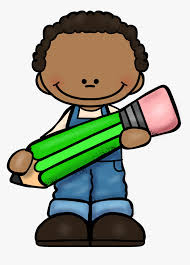 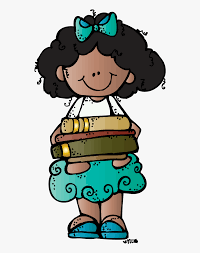 Fiction Book Report Title: Author: What happened in the beginning of the story?What happened in the middle of the story?What happened at the end of the story?Did you like the story?  Why or why not?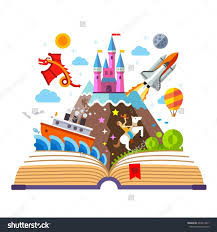 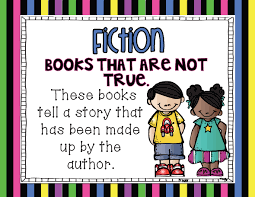 Name:				Date:Fiction Book Report Title: Author: What happened in the beginning of the story?What happened in the middle of the story?What happened at the end of the story?Did you like the story?  Why or why not?Name:                                   Date: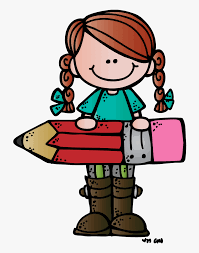 Nonfiction Book ReportTitle:Author:	Fact 1: Fact 2:Fact 3: Vocabulary word: Definition: 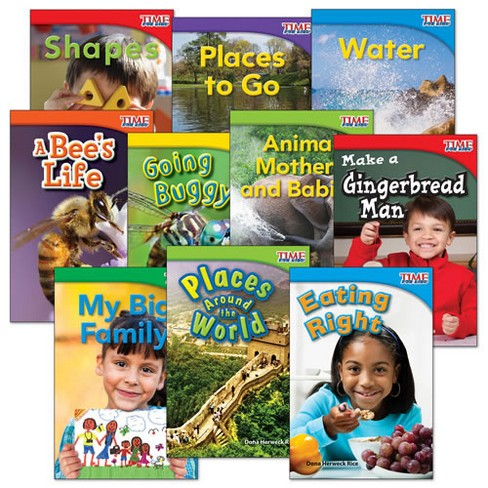 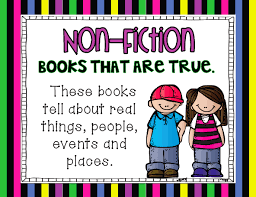 Name:                                   Date:Nonfiction Book ReportTitle:Author:	Fact 1: Fact 2:Fact 3: Vocabulary word: Definition: Name: 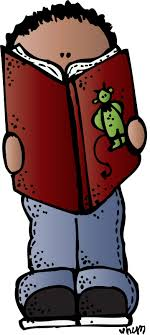 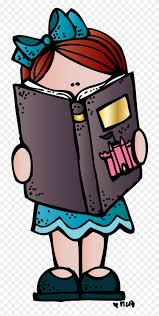 Reading Log Summer 2022Complete the Reading Log to show 10 books that you read this summer.Grading Rubric (All Reports)Scale: 12 - 100%		 9 - 75%		6 - 50%	           11 - 92%		8 - 67%         	5 - 42%	          10 - 83%		7 - 58%		4 - 33%Book TitleAuthorParent InitialsCategory321PointsContent - Fiction Book Report(s)Writing clearly and correctly tells what happens in the beginning, middle, and end of the storyWriting tells what happens in the beginning, middle, and end of the story, but some parts may not be clearWriting is unclear and/or some parts are not filled in.Content - Nonfiction Book Report(s)Facts clearly and correctly relate to the subject of the bookVocabulary definition is accurateFacts somewhat relate to the subject of the bookVocabulary sentence is somewhat accurateFacts do not relate to the subject of the bookVocabulary sentence does not make senseConventionsWriting shows excellent control of writing conventions (spelling, capitalization, punctuation)Writing shows fair to good control of writing conventions (spelling, capitalization, punctuation)Writing shows poor control of writing conventions (spelling, capitalization, punctuation)AppearanceHandwriting is very neat and legibleHandwriting is somewhat neat and legibleHandwriting is not neat and is difficult to read